Конспектвнеклассного общешкольного мероприятия «ПУШКИНСКИЙ ВЕЧЕР»ЦЕЛЬ: знакомство с жизнью и творчеством великого русского поэта и писателя А. С. ПушкинаЗадачи: Развивать творческие способности учащихся.Воспитывать любовь к поэзии, к классической музыке.Воспитывать дружный коллектив детей.ОФОРМЛЕНИЕ:Портрет А.С. Пушкина на экране, на сцене печка с лавкой, под лавкой лапти, стол с кружевной скатертью и самоваром, справа прялка с пряжей. По центру стоит конторка с чернильницей и пером, горит свеча в подсвечнике, висят коньки.Вдоль стены оформлена выставка книг А.С. Пушкина.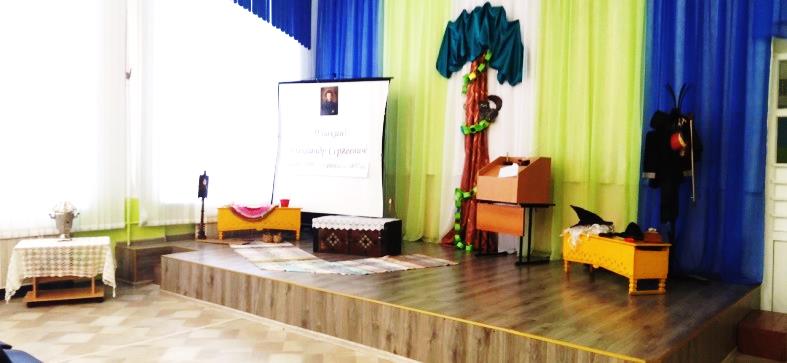 На стенде развешаны работы учащихся (рисунки, поделки по произведениям А.С. Пушкина)ОБОРУДОВАНИЕ:«Няня»: прялка, веретено, куделя (пряжа), лапти, очки, самовар, кружевная скатерть«Лицеист»: конторка, чернильница, перья, подсвечник, свеча«Волшебный сундук»: зеркало, сети, крест, мешок с оброком, яблоко, веретено, корона, корыто, лук и стрелы, муха или шмель, «золотой петушок», тюрбан, рыбка, веревка, заяц «Образ»: цилиндр и плащ, боксерские перчатки, трость, пистолет, шпага, фрак, бакенбарды, белый галстук (платок), пистолет, коньки«Мы поехали на бал»: плакаты с героями сказокМУЗЫКА:Г. Свиридов «Романс». Из музыкальных иллюстраций к повести А.С. Пушкина «Метель».Г. Струве, Л. Вышеславский. «Домик няни».ЛИТЕРАТУРА:«Жизнь и творчество А.С. Пушкина», изд. «Детская литература».«Русская литература». Энциклопедия для детей. Том 9, часть 1, изд. «Аванта+».Сказки А.С. Пушкина. Ход мероприятия:ВЕДУЩИЙ 1.        Буря мглою небо кроетВихри снежные крутя:То как зверь она завоет,То заплачет как дитя...ВЕДУЩИЙ 2.        То по кровле обветшалойВдруг соломой зашуршит,То, как путник запоздалый,К нам в окошко застучит...ВЕДУЩИЙ 1. Добрый день, судари и сударыни!Мы сегодня собрались, чтобы ещё раз вспомнить о замечательном человеке, великом русском поэте и писателе, жившем в начале 19 века, А.С.Пушкине. Сегодня годовщина его трагической гибели.ВЕДУЩИЙ 2. Мы надеемся, что вы знаете хотя бы несколько его произведений? А может кто-то сможет сейчас прочитать хотя бы одно его стихотворение? (дети читают стихи)ВЕДУЩИЙ 1. Великолепно! Мы очень рады, что вы знаете так много его произведений.Пусть будет так! Все присутствующие классы -  это команды, за правильный ответ вы получаете жетон (золотую рыбку). Сейчас мы ещё раз проверим ваши знания!ВЕДУЩИЙ 2.        Буря мглою небо кроет,Вихри снежные крутя:То как зверь она завоет,То заплачет как дитя... Наша ветхая лачужкаИ печальна, и темна,ВЕДУЩИЙ 1.        Что же ты моя старушкаПриумолкла у окна?А про какую старушку пишет А.С.? (няня)Как её звали? (Яковлева Арина Родионовна)ВЕДУЩИЙ 2. А знаете ли вы, что маленький Саша знал только французский язык и говорил только по-французски? В их доме все, в том числе и прислуга говорила на французском языке. ВЕДУЩИЙ 1.Летом он часто гостил в деревне, у своей бабушки, Марии Алексеевны Ганнибал, вот там-то и жила его няня, которая пела ему народные песни и рассказывала сказки. ВЕДУЩИЙ 2. Посмотрите на сцену, здесь представлены такие же предметы быта, какими пользовалась нянюшка. Давайте поиграем? Мы будем показывать предмет, а вы угадывать. Но чтобы вы не расшумелись, подходить будете по одному человеку от класса.Игра «Няня» Веретено, прялка, лапти, половик, куделя.\помощник выдаёт за правильный ответ жетон «рыбку»\ВЕДУЩИЙ 1. Александр Сергеевич Пушкин получал семейное обучение, а в возрасте 12 лет поступил учиться в Царскосельский Лицей.  ВЕДУЩИЙ 2. Как вы думаете, как Пушкин учился?  (ответы детей)На самом деле Александр Сергеевич учился без усердия, на уроках, которые ему не нравились, он писал стихи. А ещё, когда нервничал, он грыз своё перо и ему часто приходилось писать огрызками.ВЕДУЩИЙ 1. Продолжаем игру, мы будем говорить утверждения – ваша задача угадать, правда это или ложь. К нам выходят следующие участники…Игра «Верю-не верю» (ведущие читают по очереди)Пушкин был лучшим учеником по французскому, русскому и фехтованию. (верно)Александр Сергеевич увлечённо занимался музыкой, он любил играть на скрипке. (неверно)Лицеист Саша очень любил заниматься спортом, особенно боксом и катанием на коньках. (верно, он занимался боксом и взрослым, а в лицее всегда побеждал)-Саша закончил лицей на одни пятёрки (неверно, у него было всего 3 пятёрки. Он был 26м из 30ти)Первое стихотворение Пушкин написал в 17 лет. (неверно, стихи он писал с 8 лет, а в 15 – его напечатали в литературном журнале.У  Пушкина были прозвища Тигробез (похож на обезьяну - за ловкость и обезьянью походку, а в моменты ярости - на тигра) и Француз – благодаря замечательному владению французским языком.ВЕДУЩИЙ  2. А теперь давайте соберём внешний образ Пушкина!\вызвать 1 ученика, по очереди один представитель от класса надевает на него или даёт в руки вещи, которые отображены на картине или в описании поэта./ВЕДУЩИЙ 1: Вот какое описание поэта дают его современники:«Он был невысокого роста, с кудрявыми волосами, носил бакенбарды, в присутствии жены всегда надевал цилиндр, чтобы казаться выше (Пушкин был ниже своей жены на 10 см).  Александра Сергеевича часто встречали с боксёрскими перчатками или коньками на плече, он был увлечён спортом. У Александра Сергеевича был «счастливый фрак», обязательно галстук, повязанный «байроновским» узлом. От мокрого снега и дождя он носил плащ. Неотъемлемой частью образа Пушкина была трость, она служила ему тренажером, чтобы добиться меткой стрельбы и твёрдости руки при фехтовании, его трость весила 16 килограммов…» «Образ»: парик, цилиндр, белый галстук (платок), фрак и плащ, боксерские перчатки и коньки, трость, пистолет, бакенбарды.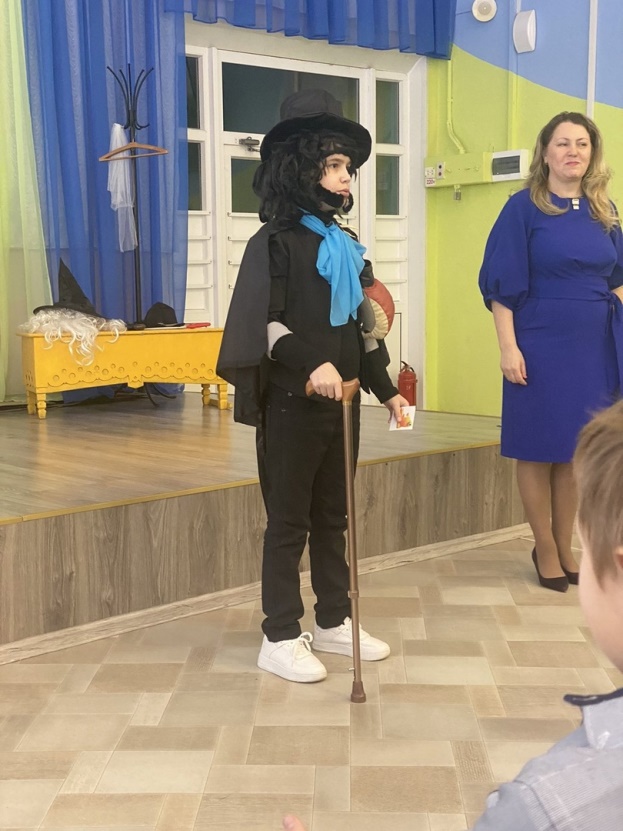 ВЕДУЩИЙ 2.  Итак, пришло время вспомнить сказки, которые написал А.С.Игра «Волшебный сундучок»Перед вами волшебный сундук, в нём все вещи перепутались, ваша задача вытащить первую попавшуюся, обсудить со своей командой и дать ответ.«Волшебный сундук»:ВЕДУЩИЙ 1: Сейчас будет конкурс капитанов, к нам приглашаются учителя. Учителя надевают маску (кто они – не видно), команда должна подсказать учителю кто он,  учитель спрашивает, команда отвечает «да» или «нет».Игра «Мы поехали на бал»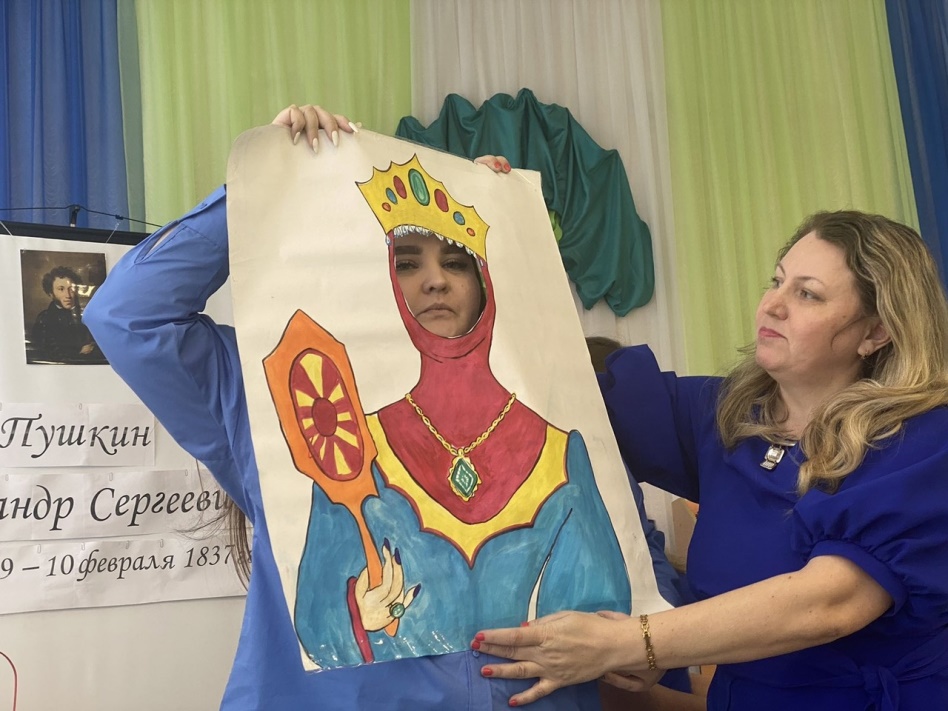 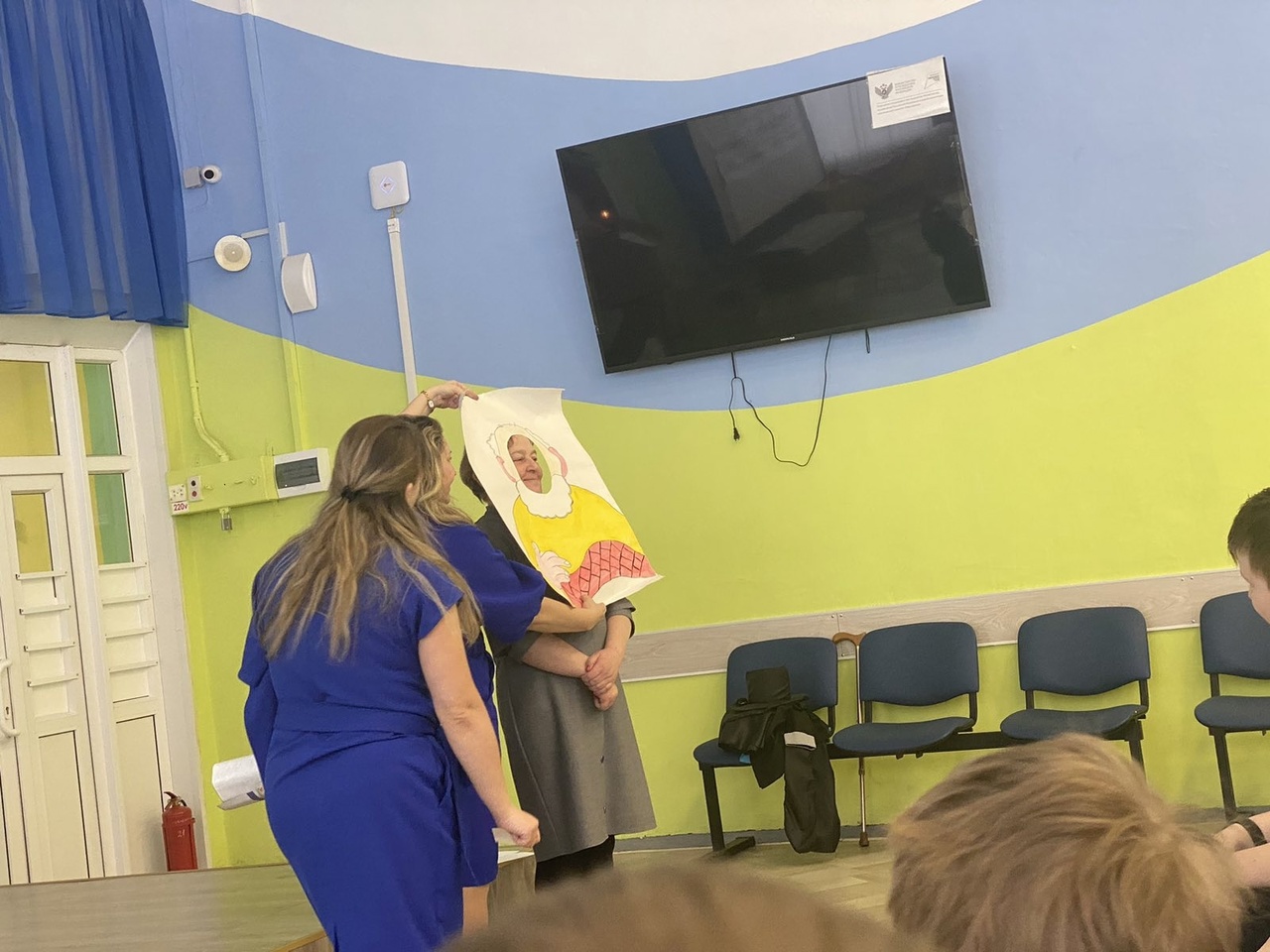 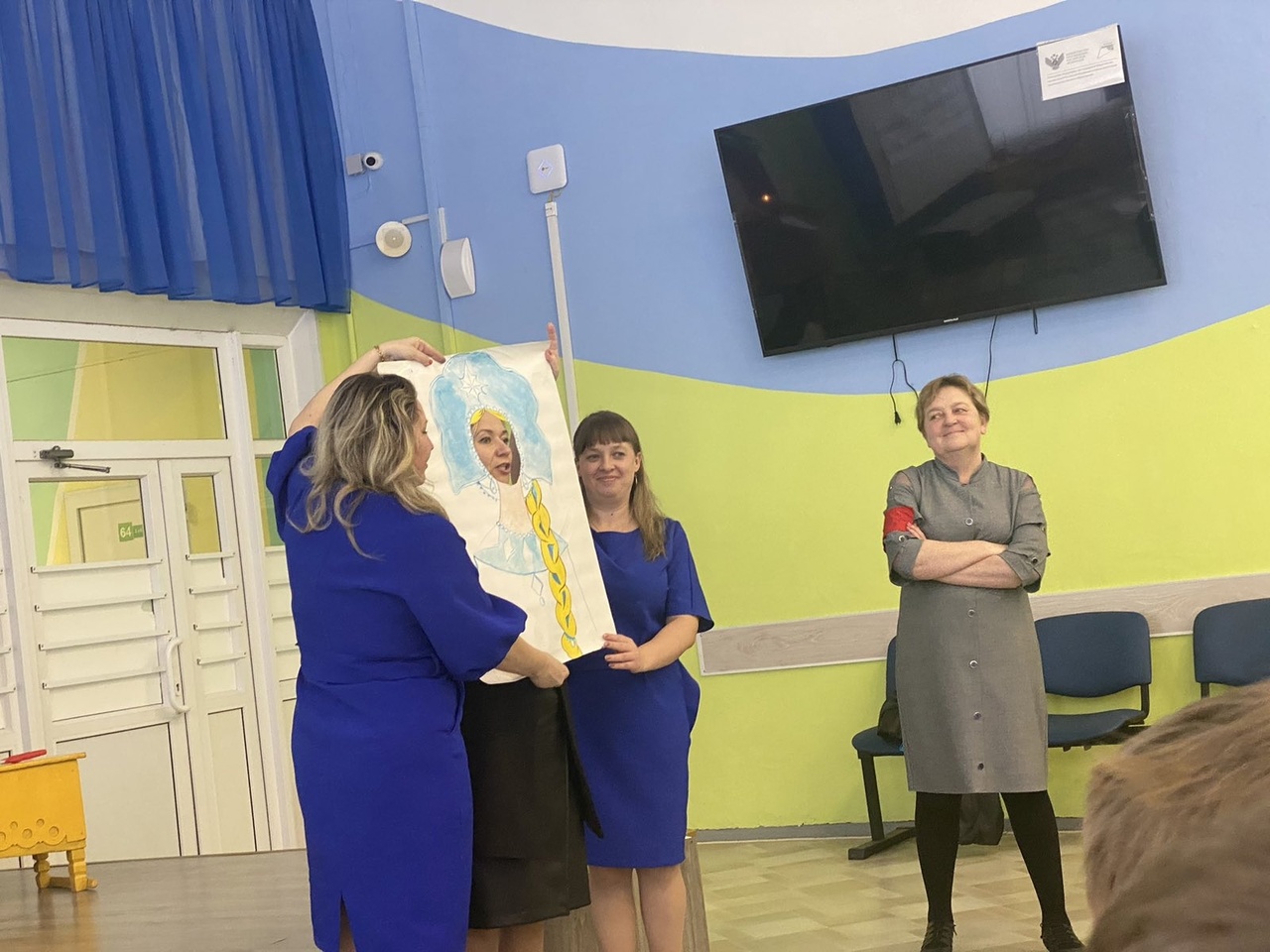 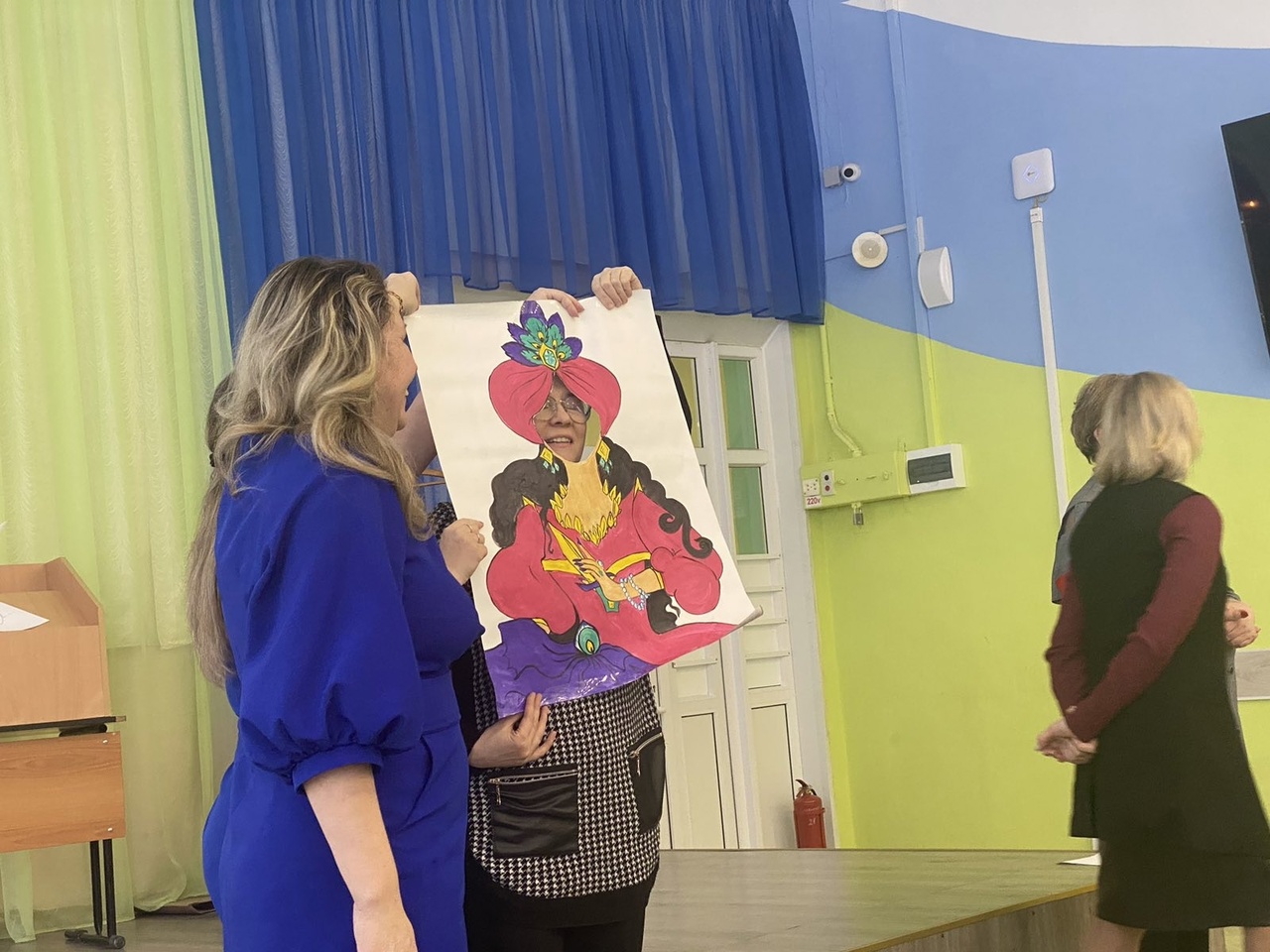 ВЕДУЩИЙ 2: Последнее задание для команд, но самое сложное. Нам нужно по одному представителю от команды, командам предлагается бросить жребий и каждой команде достаётся записка с названием сказки, которую команда должна обыграть.Записки: Сказка «Золотая рыбка», сказка «Золотой петушок», сказка «О мёртвой царевне», сказка «О царе Салтане», сказка «О Попе и работнике его Балде».Все вместе читают:у Лукоморья дуб зелёный,Золотая цепь на дубе том,И днём, и ночью кот учёныйВсё ходит по цепи кругом:Идёт направо песнь заводит,Налево сказки говорит...  ВЕДУЩИЙ 1.        Несмотря на то, что А.С.Пушкина давно уже нет, он живёт в нашей памяти и в наших сердцах. Нам очень приятно, что вы так хорошо знаете не только его произведения, но некоторые фрагменты из его биографии. Мы от всех предыдущих поколений говорим вам – СПАСИБО!       ВЕДУЩИЙ 2.        Мы вас благодарим за ваши правильные ответы и активное участие, а в память о сегодняшнем вечере вручаем вам всем в обмен на ваших золотых рыбок сладкие подарки (количество рыбок по классам – записать для подведения общего итога и определения «Знатоков творчества Пушкина»).СПАСИБО ЗА ВНИМАНИЕ!ДО СВИДАНИЯ!ПРИЛОЖЕНИЕ 1ПРИЛОЖЕНИЕ 2«Сказка о золотой рыбке»сеть, веретено, корона, корыто, рыбка«Золотой петушок»корона, «золотой петушок», тюрбан, серьга с камнями.«Сказка о царе Салтане»веретено, корона, лук и стрелы, муха или шмель«Сказка о мёртвой царевне»Зеркало, яблоко, веретено, корона, лук и стрелы«Сказка о попе и Балде»крест, мешок с оброком, веревка, заяц«Сказка о золотой рыбке»Старик«Золотой петушок»Шамаханская царица«Сказка о царе Салтане»Царевна – Лебедь«Сказка о мёртвой царевне»Царица«Сказка о попе и Балде»ПопСказка «О Попе и работнике его Балде».Сказка «О царе Салтане»Сказка «О мёртвой царевне и семи богатырях»Сказка «Золотой петушок»Сказка «Золотая рыбка»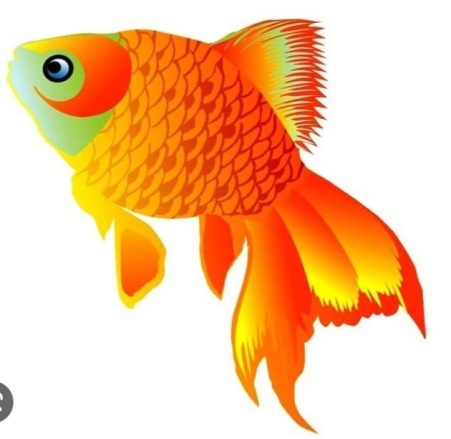 